Falköpings AIK OK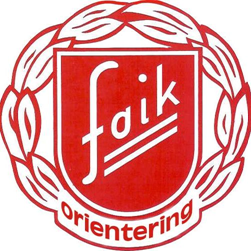 Inbjuder till Öppet kretsmästerskap sprintför södra skaraborgskretsenTisdag 10 september 2019Samling/Arena:	Mössebergsskolan, Falköping.Avstånd parkering – TC/Arena		50 – 100 meter.Klasser:		D10	H10	ÖM 1D12	H12	ÖM 3D14	H14	ÖM 7D16	H16	D18-35	H18-35	D40	H40D50	H50D60	H60D70	H70Anmälan:	Senast söndag 8 september 2019 kl 23:59, i Eventor.OBS! även möjligt att föranmäla i öppna klasser.Anmälningsavgifter:	vuxna 80 kr och ungdom 40 kr.Direktanmälan:	På plats i samtliga klasser i mån av kartor.Stämplingssystem:	Sportident.Start:	Första start kl 18:15, avstånd till start 100 meter.Kartnamn:		Mössebergsskolan/Norra Bestorp.Kartritare:		Elsa WilhelmssonSkala:	1:3 000	Ekv. 5 m.Terräng:	Bostadsområde, skolområde, parkmiljö. Framkomlighet mycket god, måttlig kupering. Trafikerade vägar korsas, trafikregler gäller.Service:	Ombyte och dusch inomhus i Mössebergsskolan.Ingen servering.Tävlingsledare:	Magnus BlennowBanläggare:	Thomas HjertVälkomna önskar Falköpings AIK OK